คำชี้แจงหน่วยงานที่สมัครขอรับรางวัลฯส่วนราชการระดับกรมหรือเทียบเท่า จังหวัด และองค์การมหาชน วิธีการสมัคร	กรอกข้อมูลในใบสมัครตามแบบฟอร์มที่กำหนด ส่งใบสมัครพร้อมแนบเอกสารเพิ่มเติม ซึ่งต้องดำเนินการสมัครให้แล้วเสร็จภายในวันที่ปิดรับสมัคร โดยส่งสมัครผ่านทางระบบออนไลน์ที่ www.awards.opdc.go.th เพียง 1 ช่องทางเท่านั้น ดังนี้1) กรอกข้อมูลตามแบบฟอร์มการสมัครรางวัลให้ครบถ้วนและสมบูรณ์ จำนวนไม่เกิน 5 หน้า (กระดาษ A4 ขนาดตัวอักษร 16) โดยส่งในรูปแบบของไฟล์ Microsoft word (*.doc หรือ *.docx) และ PDF file (*.pdf)2) แนบเอกสาร/หลักฐานประกอบใบสมัคร (เฉพาะที่เกี่ยวข้องเท่านั้น) โดยระบุในเอกสารใบสมัครให้ชัดเจนว่า เนื้อหาที่เขียนในใบสมัครข้อใด มีเอกสาร/หลักฐานประกอบในเรื่องใด อยู่ในไฟล์แนบชื่ออะไร และส่งไฟล์แนบในรูปแบบ Microsoft word (*.doc หรือ .docx) Microsoft Excel (*.xls หรือ *.xlsx) และ PDF file (*.pdf) หรือ URL ของ web link เท่านั้น3) การส่งใบสมัครให้ส่งผ่านหน่วยงานต้นสังกัดระดับกรมหรือเทียบเท่า จังหวัด และองค์การมหาชน โดยต้องได้รับความเห็นชอบจากหัวหน้าส่วนราชการ/หน่วยงาน หรือผู้ที่ได้รับมอบอำนาจหมายเหตุ  สำนักงาน ก.พ.ร. จะจัดส่ง username และ password ให้ส่วนราชการ/หน่วยงาน
(1 ส่วนราชการ/หน่วยงาน จะมีได้เพียง 1 บัญชี (user) เท่านั้น ไม่สามารถสมัครเพิ่มได้) โดยจะใช้เป็น user กลางในการส่งสมัคร และ/หรืออนุมัติการส่งสมัคร และจะถือว่าการส่งสมัครขอรับรางวัลเสร็จสมบูรณ์เมื่อหน่วยงานที่มี user กลางเห็นชอบและเป็นผู้ส่งผ่านระบบมายังสำนักงาน ก.พ.ร.เงื่อนไขของผลงานที่ส่งสมัคร	กรุณาทำเครื่องหมาย   ลงในช่องที่ตรงกับความจริงเกี่ยวกับผลสำเร็จจากการเปิดระบบราชการที่เสนอมาเป็นตัวอย่าง  เป็นนโยบายสำคัญของรัฐบาล/มติคณะรัฐมนตรี หรือเป็นอำนาจหน้าที่/ภารกิจหลักขององค์กร หรือสอดคล้องตามแผนพัฒนาจังหวัดหรือกลุ่มจังหวัด เป็นการดำเนินงานในภาพรวมขององค์กร (ส่วนราชการ จังหวัด องค์การมหาชน)
ที่เปิดให้ประชาชนเข้ามามีส่วนร่วมในระดับการให้ข้อมูล (Inform) และระดับการปรึกษาหารือ (Consult) ซึ่งแสดงให้เห็นว่าองค์กรเป็นราชการระบบเปิด (1 หน่วยงานสามารถส่งสมัครได้เพียง 1 รางวัลเท่านั้น) มีการดำเนินงานมาแล้ว 1 - 3 ปี อย่างต่อเนื่องและปัจจุบันยังมีการดำเนินงานอยู่ ผลสำเร็จจากเปิดระบบราชการที่เสนอมาเป็นตัวอย่างต้องเกิดผลสำเร็จอย่างเป็นรูปธรรมชัดเจน เป็นหน่วยงานที่ยังไม่เคยได้รับรางวัลฯ ประเภทรางวัลเปิดใจใกล้ชิดประชาชนมาก่อนติดต่อสอบถามเพิ่มเติมโทรศัพท์ : 0 2356 9999 ต่อ 8871, 8876 และ 8944 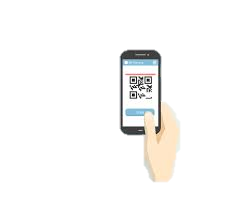 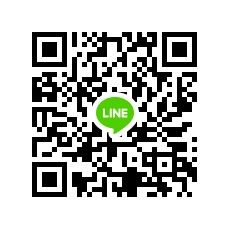 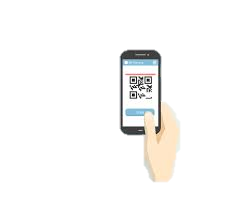 e-mail : psea2019@opdc.go.thข้อมูลของหน่วยงานที่สมัครขอรับรางวัลชื่อหน่วยงาน 											(ชื่อกรม ชื่อจังหวัด ชื่อองค์การมหาชน)หน่วยงานที่รับผิดชอบผลงาน										ผู้ประสานงาน (อย่างน้อย 2 คน)3.1 ชื่อ-นามสกุล 											ตำแหน่ง 												สำนัก/กอง											เบอร์โทรศัพท์				เบอร์โทรสาร						โทรศัพท์มือถือ 				e-mail 							3.2 ชื่อ-นามสกุล 											ตำแหน่ง 												สำนัก/กอง 											เบอร์โทรศัพท์				เบอร์โทรสาร						โทรศัพท์มือถือ 				e-mail 							หมายเหตุ เพื่อประโยชน์ในการติดต่อกลับ กรุณากรอกข้อมูลผู้ประสานงานให้ครบถ้วนผลการดำเนินการเปิดระบบราชการให้ประชาชนเข้ามามีส่วนร่วมเนื้อหาในส่วนนี้ ต้องไม่เกิน 5 หน้ากระดาษ A4 โดยต้องใช้ตัวอักษร TH SarabunPSK ขนาด 16 ทั้งนี้ ในการตอบแต่ละข้อคำถามสามารถตัดคำอธิบายแนวทางการเขียนออกได้มิติที่ 1 : ความสามารถขององค์กร (20 คะแนน)   1.	การสร้างกลไกภายในองค์กร เพื่อรองรับการขับเคลื่อนการมีส่วนร่วมของประชาชนไปสู่การปฏิบัติ (14 คะแนน) (อธิบายให้เห็นถึงนโยบาย/ทิศทางขององค์กรที่ให้ความสำคัญกับการเปิดระบบราชการและการสื่อสารนโยบายดังกล่าวการมีผู้ปฎิบัติงานหรือหน่วยงานเพื่อรับผิดชอบการส่งเสริมการมีส่วนร่วม รวมถึงวัฒนธรรม/ค่านิยมขององค์กร ที่สร้างความตระหนักให้กับบุคลากร) 2.	การเสริมสร้างศักยภาพภาคประชาชนเพื่อเข้ามามีส่วนร่วมในการบริหารราชการ (6 คะแนน)(ระบุถึงการให้การสนับสนุนทรัพยากรด้านต่าง ๆ เพื่อให้ประชาชนเข้ามามีส่วนร่วม)มิติที่ 2 : การเปิดระบบราชการ (50 คะแนน)3.	การส่งเสริมให้มีการเปิดเผยข้อมูลข่าวสารที่มีประสิทธิภาพ (15 คะแนน)  (ระบุจำนวนและประเภทช่องทางสื่อสารที่ใช้ในการเปิดเผยข้อมูลขององค์กรอย่างน้อย 3 ช่องทาง และอธิบายระบบการบริหารจัดการข้อมูล ที่แสดงให้เห็นว่าข้อมูลที่เปิดเผยมีความถูกต้อง ครบถ้วน สมบูรณ์ทันเวลาและใช้ประโยชน์ได้) 4. การส่งเสริมให้มีการรับฟังความคิดเห็นของประชาชนหรือผู้มีส่วนได้ส่วนเสียที่เกี่ยวข้องอย่างมีประสิทธิภาพ 
(15 คะแนน)(ระบุจำนวนและประเภทช่องทางที่ใช้ในการรับฟังความคิดเห็น และอธิบายระบบการจัดการความคิดเห็นที่ได้รับ การนำความคิดเห็นฯ ไปใช้ในการปรับปรุง/เพิ่มประสิทธิภาพการทำงานหรือการให้บริการ)5. การพัฒนาหรือการประยุกต์ใช้องค์ความรู้ หรือนวัตกรรม หรือเทคโนโลยีมาใช้ในการพัฒนาหรือปรับปรุงประสิทธิภาพในการเปิดเผยข้อมูลและรับฟังความคิดเห็นของประชาชน (10 คะแนน) (การพัฒนาหรือการนำมาประยุกต์ใช้ ควรเกี่ยวเนื่องกับการเปิดเผยข้อมูลและรับฟังความคิดเห็นที่อธิบายในข้อ 3 และ 4)6. การจัดทำระบบฐานข้อมูล และการเชื่อมโยงหรือการบูรณาการข้อมูลระหว่างหน่วยงานเพื่อใช้ประโยชน์ร่วมกัน 
(10 คะแนน)มิติที่ 3: การบรรลุผลสำเร็จ (30 คะแนน)7. ความสำเร็จที่ได้รับจากการเปิดระบบราชการให้ประชาชนเข้ามามีส่วนร่วม (20 คะแนน)(อธิบายเกี่ยวกับผลผลิตและผลลัพธ์/ผลกระทบเชิงประจักษ์ที่ส่งผลต่อองค์กร ชุมชน สังคมและประเทศ ที่เกิดจากการเปิดเผยข้อมูลและการรับฟังความคิดเห็นฯ (โดยมีตัวอย่างผลสำเร็จในภาพรวมขององค์กรที่เกิดจากการดำเนินการตามมิติที่ 2))8. ความพึงพอใจ/ความคิดเห็นเกี่ยวกับการรับรู้ของประชาชนหรือผู้มีส่วนได้ส่วนเสียที่เกี่ยวข้องในการเปิดระบบราชการขององค์กร (10 คะแนน) (ระบุผลการประเมินความพึงพอใจ/ความคิดเห็นในการเปิดระบบราชการขององค์กร และอธิบายการได้มาของประเมินฯ ตามหลักสถิติ พร้อมแนบตัวอย่างแบบสอบถาม)